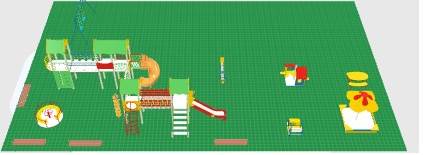 Уважаемые жители города Кизела!Территориальное общественное самоуправление «Солнышко» многоквартирного дома г.Кизел, ул. Пролетарская 50 предлагает поддержать проект «Колобок» для участия в краевом конкурсе социально значимых проектов территориального общественного самоуправления.Детская площадка будет доступна для активного отдыха детей и проведения досуга жителей других жилых домов в любое удобное для них время.Участие в реализации данного проекта позволит объединить участие всех заинтересованных лиц, дает возможность жителям почувствовать себя участниками благоустройства дворовой территории и преобразовании нашего города.Устройство детской площадки является одной из форм профилактики безнадзорности несовершеннолетних, путем организации их досуга. Надеемся, что новая площадка подарит детям полезное удовольствие, поможет в развитии их внимания и ловкости!